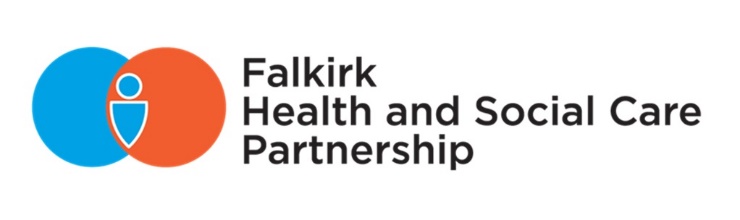 Falkirk Health and Social Care Partnership Integration Joint Board Records Management Plan Information and Records Management Updated 2020Table of ContentsRecords Management Plan	1Summary	1About the Public Records (Scotland) Act 2011	1About the Falkirk Integration Joint Board	1Review …..………………..………………………………………………………………   2RMP Element Description	3Element 1: Senior management responsibility:	3Element 2: Records manager responsibility:	4Element 3: Records management policy statement:	5Element 4: Business classification	6Element 5: Retention schedules	7Element 6: Destruction arrangements	8Element 7: Archiving and transfer arrangements	9Element 8: Information Security	10Element 9: Data protection	11Element 10: Business continuity and vital records	12Element 11: Audit trail	13Element 12: Competency framework for records management staff	14Element 13:  Assessment and review	15Element 14:  Shared Information	16Records Management PlanSummaryPolicy StatementFalkirk Integration Joint Board is fully committed to compliance with the requirements of the Public Records (Scotland) Act, which came into force on the 1st January 2013. Falkirk Integration Joint Board will therefore follow procedures that aim to ensure that all of its officers, employees of constituent authorities supporting its work, contractors, agents, consultants and other trusted third parties who create public records on behalf of the authority, or manage public records held by the authority, are fully aware of and abide by this plan’s arrangements.About the Public Records (Scotland) Act 2011The Public Records (Scotland) Act 2011 (the Act) requires named public authorities to submit a Records Management Plan (RMP) to be agreed by the Keeper of the Records of Scotland. Integration Joint Boards were added to the Act’s schedule by the Public Bodies (Joint Working) (Scotland) Act 2014. This document is the Records Management Plan of Falkirk Integration Joint Board.About Integration Joint BoardsThe integration of health and social care is part of the Scottish Government’s programme of reform to improve care and support for those who use health and social care services. It is one of the Scottish Government’s top priorities.The Public Bodies (Joint Working) (Scotland) Act provides the legislative framework for the integration of health and social care services in Scotland. It will put in place:Nationally agreed outcomes, which will apply across health and social care, in service planning by Integration Joint Boards and service delivery by NHS Boards and Local Authorities.A requirement on NHS Boards and Local Authorities to integrate health and social care budgets.A requirement on Partnerships to strengthen the role of clinicians and care professionals, along with the third and independent sectors, in the planning and delivery of services.About Falkirk Integration Joint BoardFalkirk Integration Joint Board (the Board) is responsible for the planning and oversight of delivery of health and social care integrated functions for the Falkirk area. The Board’s Integration Scheme sets out the functions which are delegated by NHS Forth Valley and Falkirk Council to the Board. The Board operates as a body 2 corporate (a separate legal entity), acting independently of NHS Forth Valley and Falkirk Council. The Board consists of six voting members appointed in equal number by the NHS Forth Valley and Falkirk Council, with a number of representative members who are drawn from the third sector, independent sector, staff, carers and service users. The Board is advised by a number of professionals including the Chief Officer, Medical Director, Nurse Director and Chief Social Work OfficerThe key functions of the Board are to:Prepare a Plan for integrated functions that is in accordance with national and local outcomes and integration principlesAllocate the integrated budget in accordance with the PlanOversee the delivery of services that are within the scope of the Partnership.Information underpins the Board’s over-arching strategic objective and helps it meet its strategic outcomes.  Its information supports it to: Demonstrate accountability. Provide evidence of actions and decisions. Assist with the smooth running of business. Help build organisational knowledge. Good recordkeeping practices lead to greater productivity as less time is taken to locate information. Well managed records will help the Board make: Better decisions based on complete information. Smarter and smoother work practices. Consistent and collaborative workgroup practices. Better resource management. Support for research and development. Preservation of vital and historical records. In addition, we are more accountable to the public now than ever before through the increased awareness of openness and transparency within government. Knowledge and information management is now formally recognised as a function of government similar to finance, IT and communications. The Board is fully committed to creating, managing, disclosing, protecting and disposing of information effectively and legally. This is set out under the 14 elements of the plan:Senior management responsibilityRecords manager responsibilityBusiness classificationRetention schedulesDestruction arrangementsArchiving and transfer arrangementsInformation securityData protectionBusiness continuity and vital recordsAudit trailCompetency framework for records management staffAssessment and reviewShared informationReviewSection 5 (1) of the Act requires authorities to keep their plans under review to ensure its arrangements remain fit for purpose. RMP Element DescriptionFalkirk Integration Joint Board (IJB) Compliance StatementEvidence Further DevelopmentElement 1: Senior management responsibility:Section 1(2)(a)(i) of the Act specifically requires a RMP to identify the individual responsible for the management of the authority’s public records.  An authority’s RMP must name and provide the job title of the senior manager who accepts overall responsibility for the RMP that has been submitted.It is vital that the RMP submitted by an authority has the approval and support of that authority’s senior management team. Where an authority has already appointed a Senior Information Risk Owner, or similar person, they should consider making that person responsible for the records management programme. It is essential that the authority identifies and seeks the agreement of a senior post-holder to take overall responsibility for records management. That person is unlikely to have a day-to-day role in implementing the RMP, although they are not prohibited from doing so. As evidence, the RMP could include, for example, a covering letter signed by the senior post-holder. In this letter the responsible person named should indicate that they endorse the authority’s record management policy (See Element 3).Read further explanation and guidance about element 1 - http://www.nas.gov.uk/recordKeeping/PRSA/guidanceElement1.aspThe Chief Officer, Patricia Cassidy has senior responsibility for all aspects of the Board’s Records Management, and is the corporate owner of this document. The Chief Officer, Patricia Cassidy is also the Board’s Senior Information Risk Owner (SIRO).The Chief Officer chairs the IJB Leadership Group which reports to the IJB.The minute of the meeting of the Falkirk Integration Joint Board on 4th December 2015 agreeing the appointment of Patricia Cassidy to the position of Chief Officer.Letter of confirmation from Chief Officer.RMP Element DescriptionFalkirk Integration Joint Board (IJB) Compliance StatementEvidence Further Development Element 2: Records manager responsibility:Section 1(2) (a)(ii) of the Act specifically requires a RMP to identify the individual responsible for ensuring the authority complies with its plan.  An authority’s RMP must name and provide the job title of the person responsible for the day-to-day operation of activities described in the elements in the authority’s RMP. This person should be the Keeper’s initial point of contact for records management issues.  It is essential that an individual has overall day-to-day responsibility for the implementation of an authority’s RMP.  There may already be a designated person who carries out this role. If not, the authority will need to make an appointment. As with element 1 above, the RMP must name an individual rather than simply a job title.  It should be noted that staff changes will not invalidate any submitted plan provided that the all records management responsibilities are transferred to the incoming post holder and relevant training is undertaken.  This individual might not work directly for the scheduled authority. It is possible that an authority may contract out their records management service. If this is the case an authority may not be in a position to provide the name of those responsible for the day-to-day operation of this element. The authority must give details of the arrangements in place and name the body appointed to carry out the records management function on its behalf.  It may be the case that an authority’s records management programme has been developed by a third party. It is the person operating the programme on a day-to-day basis whose name should be submitted.Read further explanation and guidance about element 2 - http://www.nas.gov.uk/recordKeeping/PRSA/guidanceElement2.aspSuzanne Thomson, Programme Manager, has operational responsibility for the IJB Records Management Plan. Technical support is provided to her by Suzanne O’Reilly, Falkirk Council Records Manager.  The IJB records  are managed in accordance with the Falkirk Council Records Management Plan.Letter of confirmation from Chief Officer.RMP Element DescriptionFalkirk Integration Joint Board (IJB) Compliance StatementEvidenceFurther DevelopmentElement 3: Records management policy statement: The Keeper expects each authority’s plan to include a records management policy statement. The policy statement should describe how the authority creates and manages authentic, reliable and useable records, capable of supporting business functions and activities for as long as they are required.  The policy statement should be made available to all staff, at all levels in the authority. The statement will properly reflect the business functions of the public authority.  The Keeper will expect authorities with a wide range of functions operating in a complex legislative environment to develop a fuller statement than a smaller authority.  The records management statement should define the legislative, regulatory and best practice framework, within which the authority operates and give an overview of the records management processes and systems within the authority and describe how these support the authority in carrying out its business effectively.  For electronic records the statement should describe how metadata is created and maintained. It should be clear that the authority understands what is required to operate an effective records management system which embraces records in all formats.The records management statement should include a description of the mechanism for records management issues being disseminated through the authority and confirmation that regular reporting on these issues is made to the main governance bodies.  The statement should have senior management approval and evidence, such as a minute of the management board recording its approval, submitted to the Keeper.  The other elements in the RMP, listed below, will help provide the Keeper with evidence that the authority is fulfilling its policy.Read further explanation and guidance about element 3 –http://www.nas.gov.uk/recordKeeping/PRSA/guidanceElement3.aspThe records of the IJB are managed in accordance with  the Falkirk Council Records Management Plan..The key functions of the IJB are to:-Prepare a plan for integrated functions that is in accordance with national and local outcomes and integration principles-Allocate the integrated budget in accordance with the Plan-Oversee the delivery of services that are within the scope of the Partnership.Letter of confirmation from Chief Officer.Falkirk Council Records Management Plan.RMP Element DescriptionFalkirk Integration Joint Board (IJB) Compliance StatementEvidenceFurther DevelopmentElement 4: Business classification The Keeper expects an authority to have properly considered business classification mechanisms and its RMP should therefore reflect the functions of the authority by means of a business classification scheme or similar.A business classification scheme usually takes the form of a hierarchical model or structure diagram.  It records, at a given point in time, the informational assets the business creates and maintains, and in which function or service area they are held. As authorities change the scheme should be regularly reviewed and updated. A business classification scheme allows an authority to map its functions and provides a structure for operating a disposal schedule effectively.Some authorities will have completed this exercise already, but others may not. Creating the first business classification scheme can be a time-consuming process, particularly if an authority is complex, as it involves an information audit to be undertaken. It will necessarily involve the cooperation and collaboration of several colleagues and management within the authority, but without it the authority cannot show that it has a full understanding or effective control of the information it keeps.Although each authority is managed uniquely there is an opportunity for colleagues, particularly within the same sector, to share knowledge and experience to prevent duplication of effort.All of the records an authority creates should be managed within a single business classification scheme, even if it is using more than one record system to manage its records. An authority will need to demonstrate that its business classification scheme can be applied to the record systems which it operates. Read further explanation and guidance about element 4 - http://www.nas.gov.uk/recordKeeping/PRSA/guidanceElement4.aspThe IJB has  a combined business classification scheme and retention schedule which has been arranged into functions, activities and transactions and is aligned with the Falkirk Council business classification scheme.Letter of confirmation from Chief Officer.IJB Business Classification and Retention Schedule. Falkirk Council is looking to develop the business classification scheme based on the SCARRS model.RMP Element DescriptionFalkirk Integration Joint Board (IJB) Compliance StatementEvidenceFurther DevelopmentElement 5: Retention schedulesSection 1(2) (b)(iii) of the Act specifically requires a RMP to include provision about the archiving and destruction or other disposal of the authority’s public records.An authority’s RMP must demonstrate the existence of and adherence to corporate records retention procedures. The procedures should incorporate retention schedules and should detail the procedures that the authority follows to ensure records are routinely assigned disposal dates, that they are subsequently destroyed by a secure mechanism (see element 6) at the appropriate time, or preserved permanently by transfer to an approved repository or digital preservation programme (See element 7).The principal reasons for creating retention schedules are:to ensure records are kept for as long as they are needed and then disposed of appropriatelyto ensure all legitimate considerations and future uses are considered in reaching the final decision. to provide clarity as to which records are still held by an authority and which have been deliberately destroyed.  “Disposal” in this context does not necessarily mean destruction. It includes any action taken at the agreed disposal or review date including migration to another format and transfer to a permanent archive. A retention schedule is an important tool for proper records management. Authorities who do not yet have a full retention schedule in place should show evidence that the importance of such a schedule is acknowledged by the senior person responsible for records management in an authority (see element 1). This might be done as part of the policy document (element 3). It should also be made clear that the authority has a retention schedule in development. An authority’s RMP must demonstrate the principle that retention rules are consistently applied across all of an authority’s record systems.Read further explanation and guidance about element 5 - http://www.nas.gov.uk/recordKeeping/PRSA/guidanceElement5.aspThe IJB has  a combined business classification scheme and retention schedule which has been arranged into functions, activities and transactionsLetter of confirmation from Chief Officer.IJB Business Classification and Retention Schedule. RMP Element DescriptionFalkirk Integration Joint Board (IJB) Compliance StatementEvidenceFurther DevelopmentElement 6: Destruction arrangementsSection 1(2) (b)(iii) of the Act specifically requires a RMP to include provision about the archiving and destruction, or other disposal, of an authority’s public records. An authority’s RMP must demonstrate that proper destruction arrangements are in place.A retention schedule, on its own, will not be considered adequate proof of disposal for the Keeper to agree a RMP.  It must be linked with details of an authority’s destruction arrangements.  These should demonstrate security precautions appropriate to the sensitivity of the records.  Disposal arrangements must also ensure that all copies of a record – wherever stored – are identified and destroyed. Read further explanation and guidance about element 6 - http://www.nas.gov.uk/recordKeeping/PRSA/guidanceElement6.aspIJB records are managed, stored and destroyed in accordance with the Falkirk Council Records Management Plan. The letter of confirmation from the Chief Officer.Falkirk Council Records Management Plan.RMP Element DescriptionFalkirk Integration Joint Board (IJB) Compliance StatementEvidenceFurther DevelopmentElement 7: Archiving and transfer arrangementsSection 1(2)(b)(iii) of the Act specifically requires a RMP to make provision about the archiving and destruction, or other disposal, of an authority’s public records.An authority’s RMP must detail its archiving and transfer arrangements and ensure that records of enduring value are deposited in an appropriate archive repository. The RMP will detail how custody of the records will transfer from the operational side of the authority to either an in-house archive, if that facility exists, or another suitable repository, which must be named. The person responsible for the archive should also be cited.Some records continue to have value beyond their active business use and may be selected for permanent preservation.  The authority’s RMP must show that it has a mechanism in place for dealing with records identified as being suitable for permanent preservation. This mechanism will be informed by the authority’s retention schedule which should identify records of enduring corporate and legal value. An authority should also consider how records of historical, cultural and research value will be identified if this has not already been done in the retention schedule. The format/media in which they are to be permanently maintained should be noted as this will determine the appropriate management regime.Read further explanation and guidance about element 7- http://www.nas.gov.uk/recordKeeping/PRSA/guidanceElement7.aspThe papers of the IJB are archived in accordance with Falkirk Council’s Records Management Plan (see Element 7).Falkirk Archives is operated by Falkirk Community Trust. Once transferred to the Archive the preservation of the records, both paper and digital, is the responsibility of the Archivist.The letter of confirmation from the Chief Officer.Archiving agreements between Falkirk Council and Falkirk Community Trust. Detailed procedures relating to archiving and transfer arrangements are appended to the Falkirk Council Records Management Plan.The process for digital preservation is being reviewed and developed by the Archivist.We propose that explicit mention be made about provision for IJB records.. RMP Element DescriptionFalkirk Integration Joint Board (IJB) Compliance StatementEvidenceFurther DevelopmentElement 8: Information SecuritySection 1(2) (b)(ii) of the Act specifically requires a RMP to make provision about the archiving and destruction or other disposal of the authority’s public records. An authority’s RMP must make provision for the proper level of security for its public records.All public authorities produce records that are sensitive. An authority’s RMP must therefore include evidence that the authority has procedures in place to adequately protect its records. Information security procedures would normally acknowledge data protection and freedom of information obligations as well as any specific legislation or regulatory framework that may apply to the retention and security of records. The security procedures must put in place adequate controls to prevent unauthorised access, destruction, alteration or removal of records.  The procedures will allocate information security responsibilities within the authority to ensure organisational accountability and will also outline the mechanism by which appropriate security classifications are linked to its business classification scheme.The papers of the IJB itself are held and secured on Falkirk Council IT equipment and managed in accordance with Falkirk Council’s information security procedures.The letter of confirmation from the Chief Officer.Procedures for information security are appended to the Falkirk Council Records Management Plan. RMP Element DescriptionFalkirk Integration Joint Board (IJB) Compliance StatementEvidenceFurther DevelopmentElement 9: Data protection The Keeper will expect an authority’s RMP to indicate compliance with its data protection obligations. This might be a high level statement of public responsibility and fair processing.If an authority holds and process information about stakeholders, clients, employees or suppliers, it is legally obliged to protect that information. Under the Data Protection Act, an authority must only collect information needed for a specific business purpose, it must keep it secure and ensure it remains relevant and up to date.  The authority must also only hold as much information as is needed for business purposes and only for as long as it is needed. The person who is the subject of the information must be afforded access to it on request. Read further explanation and guidance about element 9 - http://www.nas.gov.uk/recordKeeping/PRSA/guidanceElement9.aspThe information Commissioner has confirmed that the IJB will be a data controller albeit that it will not hold any personal records of service users/patients. The IJB is registered with the Information Commissioner as a data controller.The Data Protection Officer for the IJB is Deirdre Coyle. Online training in data protection is mandatory for all employees who handle personal data. [ICO Registration details.The letter of confirmation from the Chief Officer.Minute of IJB meeting on 1st June 2018 identifying Deidre Coyle as the Data Protection Officer for Falkirk IJB.RMP Element DescriptionFalkirk Integration Joint Board (IJB) Compliance StatementEvidenceFurther DevelopmentElement 10: Business continuity and vital recordsThe Keeper will expect an authority’s RMP to indicate arrangements in support of records vital to business continuity. Certain records held by authorities are vital to their function. These might include insurance details, current contract information, master personnel files, case files, etc. The RMP will support reasonable procedures for these records to be accessible in the event of an emergency affecting their premises or systems.Authorities should therefore have appropriate business continuity plans ensuring that the critical business activities referred to in their vital records will be able to continue in the event of a disaster. How each authority does this is for them to determine in light of their business needs, but the plan should point to it.Read further explanation and guidance about element 10 - http://www.nas.gov.uk/recordKeeping/PRSA/guidanceElement10.aspThe papers of the IJB itself are managed in accordance with the business continuity arrangements of Falkirk Council.The letter of confirmation from the Chief Officer.Business continuity arrangements are referenced in the Falkirk Council Records Management Plan.RMP Element DescriptionFalkirk Integration Joint Board (IJB) Compliance StatementEvidenceFurther DevelopmentElement 11: Audit trailThe Keeper will expect an authority’s RMP to provide evidence that the authority maintains a complete and accurate representation of all changes that occur in relation to a particular record. For the purpose of this plan ‘changes’ can be taken to include movement of a record even if the information content is unaffected. Audit trail information must be kept for at least as long as the record to which it relates.This audit trail can be held separately from or as an integral part of the record.  It may be generated automatically, or it may be created manually.Read further explanation and guidance about element 11 - http://www.nas.gov.uk/recordKeeping/PRSA/guidanceElement11.aspThe movement of documents is managed in accordance with the systems operated by Falkirk Council. However, the documents only become IJB records when the final versions are submitted to the Board.The letter of confirmation from the Chief Officer.Arrangements for audit trails are referenced in the Falkirk Council Records Management Plan.For particular records owned by the IJB, such as the Strategic Plan, an area for improvement is the development of a naming convention.RMP Element DescriptionFalkirk Integration Joint Board (IJB) Compliance StatementEvidenceFurther DevelopmentElement 12: Competency framework for records management staffThe Keeper will expect an authority’s RMP to detail a competency framework for person(s) designated as responsible for the day-to-day operation of activities described in the elements in the authority’s RMP. It is important that authorities understand that records management is best implemented by a person or persons possessing the relevant skills. A competency framework outlining what the authority considers are the vital skills and experiences needed to carry out the task is an important part of any records management system. If the authority appoints an existing non-records professional member of staff to undertake this task, the framework will provide the beginnings of a training programme for that person. The individual carrying out day-to-day records management for an authority might not work for that authority directly. It is possible that the records management function is undertaken by a separate legal entity set up to provide functions on behalf of the authority, for example an arm’s length body or a contractor. Under these circumstances the authority must satisfy itself that the supplier supports and continues to provide a robust records management service to the authority. The person with operational responsibility for IJB records will rely for professional advice on the Falkirk Council Records Manager Training in records management for IJB staff is available from Falkirk Council. Staff working for the IJB, have annual personal development plans and opportunities for continuous professional development. This is to ensure knowledge of key post holders is kept up to date.The letter of confirmation from the Chief Officer.Arrangements for training staff, including a competency framework are detailed in the Falkirk Council. Records Management Plans.Falkirk Council Achievement and Personal Development Scheme (APDS)..RMP Element DescriptionFalkirk Integration Joint Board (IJB) Compliance StatementEvidenceFurther DevelopmentElement 13:  Assessment and reviewSection 1(5) (i)(a) of the Act says that an authority must keep its RMP under review.An authority’s RMP must describe the procedures in place to regularly review it in the future.It is important that an authority’s RMP is regularly reviewed to ensure that it remains fit for purpose. It is therefore vital that a mechanism exists for this to happen automatically as part of an authority’s internal records management processes.A statement to support the authority’s commitment to keep its RMP under review must appear in the RMP detailing how it will accomplish this task.Read further explanation and guidance about element 13 –http://www.nas.gov.uk/recordKeeping/PRSA/guidanceElement13.aspThis records management plan will be reviewed annually through the IJB Leadership Group. This will be done by Suzanne Thomson, Programme Manager with input from Suzanne O’Reilly, Falkirk Council Records Manager. The outcome of the review will be part of the Chief Officer’s report to the IJB.The letter of confirmation from the Chief Officer.Forward planner for the IJB.Falkirk Council has been invited to submit a new records management plan in 2019. The IJB records management plan is linked to that. RMP Element DescriptionFalkirk Integration Joint Board (IJB) Compliance StatementEvidenceFurther DevelopmentElement 14:  Shared InformationThe Keeper will expect an authority’s RMP to reflect its procedures for sharing information. Authorities who share, or are planning to share, information must provide evidence that they have considered the implications of information sharing on good records management.Information sharing protocols act as high level statements of principles on sharing and associated issues, and provide general guidance to staff on sharing information or disclosing it to another party. It may therefore be necessary for an authority’s RMP to include reference to information sharing protocols that govern how the authority will exchange information with others and make provision for appropriate governance procedures.Specifically the Keeper will expect assurances that an authority’s information sharing procedures are clear about the purpose of record sharing which will normally be based on professional obligations. The Keeper will also expect to see a statement regarding the security of transfer of information, or records, between authorities whatever the format.The papers of the IJB itself are published and may draw on data that has been previously shared e.g. performance information. The IJB has access to limited personal data.  Where personal data is shared (e.g. in relation to complaints), a data sharing arrangement is put in place, based on the Scottish Information Sharing Toolkit (due to be updated for GDPR).Data Sharing template and Guidance An example data sharing agreement between the Board and one or more partner bodies. Privacy notices on Falkirk Council and NHS Forth Valley websites Local protocols and agreements will be  amended to reflect any changes necessary in light of (a) GDPR and (b) the move away from the SASPI framework.